 Vänsterpartiet Gnesta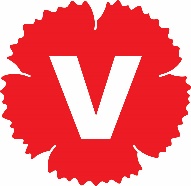 Interpellation till Kommunstyrelsens-ordf Johan Rocklind. Angående utförsäljning av bostadsfastigheter.Efter förra valet valde socialdemokrater och moderater att ingå i ett politiskt samarbete. Detta samarbete kräver troligtvis ett visst kompromissande runt olika kärnfrågor. Ett klassiskt ideologiskt område är om vi skall privatisera kommunala verksamheter eller sälja ut basala kommunala tillgångar så som bostäder. Frågor:Står Socialdemokraterna Gnesta bakom olika former av utförsäljning av kommunala              hyresfastigheter? Står Socialdemokraterna bakom olika " förprojekteringar" där det ingår att undersöka intresset för hyresgäster att äga sin kommunala hyresfastighet?. För Vänsterpartiet i Gnesta den 20 mars 2017Lena Staaf